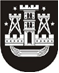 KLAIPĖDOS MIESTO SAVIVALDYBĖS TARYBASPRENDIMASDĖL TURTO PERDAVIMO VALDYTI, NAUDOTI IR DISPONUOTI PATIKĖJIMO TEISE Klaipėdos miesto savivaldybės BIUDŽETINĖMS ĮSTAIGOMS 2017 m. liepos 27 d. Nr. T2-170KlaipėdaVadovaudamasi Lietuvos Respublikos vietos savivaldos įstatymo 16 straipsnio 2 dalies 26 punktu, Lietuvos Respublikos valstybės ir savivaldybių turto valdymo, naudojimo ir disponavimo juo įstatymo 12 straipsnio 2 dalimi ir Klaipėdos miesto savivaldybės turto perdavimo valdyti, naudoti ir disponuoti juo patikėjimo teise tvarkos aprašo, patvirtinto Klaipėdos miesto savivaldybės tarybos . lapkričio 24 d. sprendimu Nr. T2-378 „Dėl Klaipėdos miesto savivaldybės turto perdavimo valdyti, naudoti ir disponuoti juo patikėjimo teise tvarkos aprašo patvirtinimo“, 3.1 papunkčiu, Klaipėdos miesto savivaldybės taryba nusprendžia:1. Perduoti Klaipėdos miesto savivaldybei nuosavybės teise priklausančias ir šiuo metu Klaipėdos miesto savivaldybės administracijos patikėjimo teise valdomas negyvenamąsias patalpas, esančias J. Janonio g. 32, Klaipėdoje (pastato, kuriame yra patalpos, unikalus Nr. 2196-3008-5010, perduodamas plotas – 95,53 kv. m, įsigijimo vertė – 10 460,21 Eur, likutinė vertė 2017-07-31 – 4 658,84 Eur), Klaipėdos Vitės pagrindinei mokyklai.2. Perduoti Klaipėdos miesto savivaldybei nuosavybės teise priklausantį ir šiuo metu Klaipėdos lopšelio-darželio „Šaltinėlis“ patikėjimo teise valdomą ilgalaikį materialųjį turtą – baldų komplektą (mokinio suolai su kėdutėmis – 25 vnt.; mokytojo stalas su kėde – 1 vnt.; mokyklinė lenta – 1 vnt., inventorinis Nr. 1657950, įsigijimo vertė – 1 824,00 Eur, likutinė vertė 2017-07-31 – nusidėvėjęs) valdyti patikėjimo teise Klaipėdos Vitės pagrindinei mokyklai.3. Perduoti Klaipėdos miesto savivaldybei nuosavybės teise priklausantį ir Klaipėdos miesto savivaldybės administracijos patikėjimo teise valdomą ilgalaikį turtą (bendra įsigijimo vertė – 13 533,21 Eur) ir trumpalaikį turtą (bendra įsigijimo vertė – 36 361,82 Eur) valdyti, naudoti ir disponuoti patikėjimo teise Klaipėdos miesto savivaldybės biudžetinėms įstaigoms pagal priedą.4. Perduoti Klaipėdos miesto savivaldybei nuosavybės teise priklausantį ir šiuo metu Klaipėdos lopšelio-darželio „Versmė“ patikėjimo teise valdomą ilgalaikį materialųjį turtą – elektrinę keptuvę PE2  (inventorinis Nr. 4700001, įsigijimo vertė – 1 308,90 Eur, likutinė vertė 2017-07-31 – 1 134,34 Eur) valdyti, naudoti ir disponuoti patikėjimo teise Klaipėdos lopšeliui-darželiui „Du gaideliai“. 5. Perduoti Klaipėdos miesto savivaldybei nuosavybės teise priklausančias ir šiuo metu Klaipėdos moksleivių saviraiškos centro patikėjimo teise valdomas negyvenamąsias patalpas, esančias Smiltelės g. 22-1, Klaipėdoje (pastato, kuriame yra patalpos, unikalus Nr. 2197-9002-2017:0002, perduodamas plotas – 100,57 kv. m, žymėjimo indeksai: 4-10, 4-17, 4-22 ir 4-25, įsigijimo vertė – 23 959,49 Eur, likutinė vertė 2017-07-31 – 18 083,49 Eur), Klaipėdos Litorinos mokyklai.6. Perduoti Klaipėdos miesto savivaldybei nuosavybės teise priklausančias ir šiuo metu Klaipėdos futbolo sporto mokyklos patikėjimo teise valdomas negyvenamąsias patalpas, esančias Paryžiaus Komunos g. 16A, Klaipėdoje (pastato, kuriame yra patalpos, unikalus Nr. 2197-2003-2014, perduodamas plotas – 1 405,16 kv. m, žymėjimo indeksai: 0-1, nuo 4-1 iki 4-14, nuo 5-1 iki 5-14, nuo 6-1 iki 6-3, įsigijimo vertė – 94 467,80 Eur, likutinė vertė 2017-07-31 – 33 756,85 Eur), Klaipėdos miesto savivaldybės administracijai.7. Perduoti biudžetinei įstaigai „Klaipėdos paplūdimiai“ valdyti, naudoti ir disponuoti patikėjimo teise Klaipėdos miesto savivaldybei nuosavybės teise priklausantį ilgalaikį materialųjį turtą – Mėlynosios vėliavos paplūdimio stendą Smiltynėje (įsigijimo vertė – 677,60 Eur, inventorinis Nr. 6001031).8. Skelbti šį sprendimą Klaipėdos miesto savivaldybės interneto svetainėje. Savivaldybės mero pavaduotojasArtūras Šulcas